 Registered Charity Number: 514610 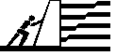 Midland Geotechnical SocietyMeeting Notice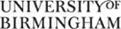 Midland Geotechnical SocietyMeeting Noticewww.midlandgeotechnicalsociety.org.uk Thank you to the Sponsors of the Society for their Support:Patron SponsorsAecomApplied GeologyArcadisArup DTS RaeburnGeotechnicsHueskerWSPSupporting SponsorsGIP LtdM&J Drilling ServicesPenguin RecruitmentTypsaContact UsHonorary Secretary: Scott O’Neill-Gwilliamsscott.oneill@aecom.comTel:  0121 2148194Meeting VenueMeeting starts 7pmThe lecture will be broadcast online via MS Teams. Dial-in details at end of this flyer.Thank you to the Sponsors of the Society for their Support:Patron SponsorsAecomApplied GeologyArcadisArup DTS RaeburnGeotechnicsHueskerWSPSupporting SponsorsGIP LtdM&J Drilling ServicesPenguin RecruitmentTypsaContact UsHonorary Secretary: Scott O’Neill-Gwilliamsscott.oneill@aecom.comTel:  0121 2148194Meeting VenueMeeting starts 7pmThe lecture will be broadcast online via MS Teams. Dial-in details at end of this flyer.   This lecture has been supported by sponsorship from: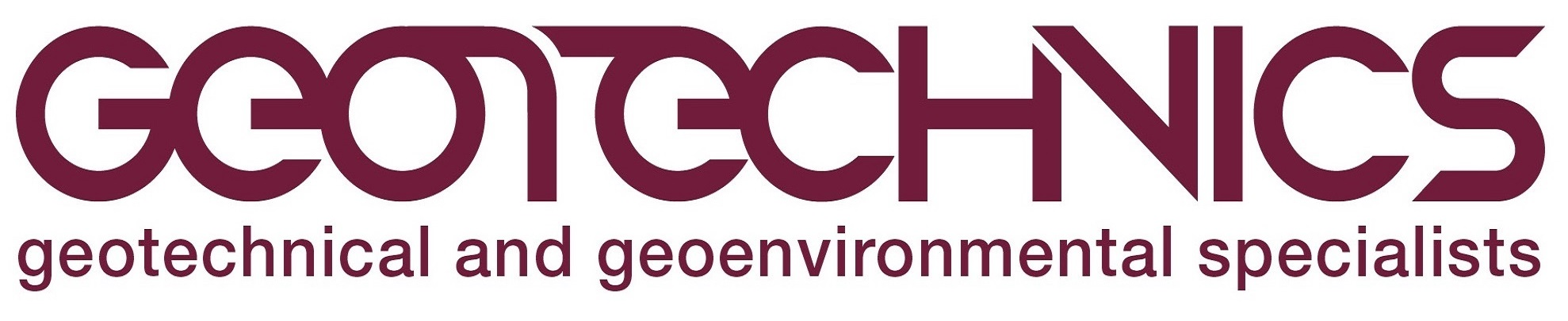 Monday 19th April 2021This season’s lectures...10th May 2021 – AGM & Environmental lecture. Peter Braithwaite, University of BirminghamMeeting Details for 19th April 2021:Join Microsoft Teams Meeting Join from a video system Dial: teams@vmr.arup.com Video Conference ID: 123 626 702 9#Join by phone (audio only) +44 20 3321 5205  United Kingdom, London Phone Conference ID: 478 197 0# Local numbers | Alternate VC dialing instructions